TERMO DE ANUÊNCIA DO(A) COORDENADOR(A) E DO(A) RESPONSÁVEL TÉCNICO(A) DO BIOTÉRIOEstamos cientes e de acordo com a execução do projeto intitulado “XXXX”, que será desenvolvido no Biotério XXX da Universidade Federal do Recôncavo da Bahia sob a responsabilidade do (a) docente XXXXX. Cruz das Almas, XX de XXX de XXXX.________________________________XXXXXXXX                                       Coordenador(a) do Biotério XXXX________________________________XXXXXXXX                                       Responsável Técnico(a) do Biotério XXXX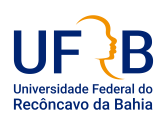 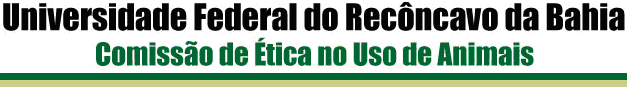 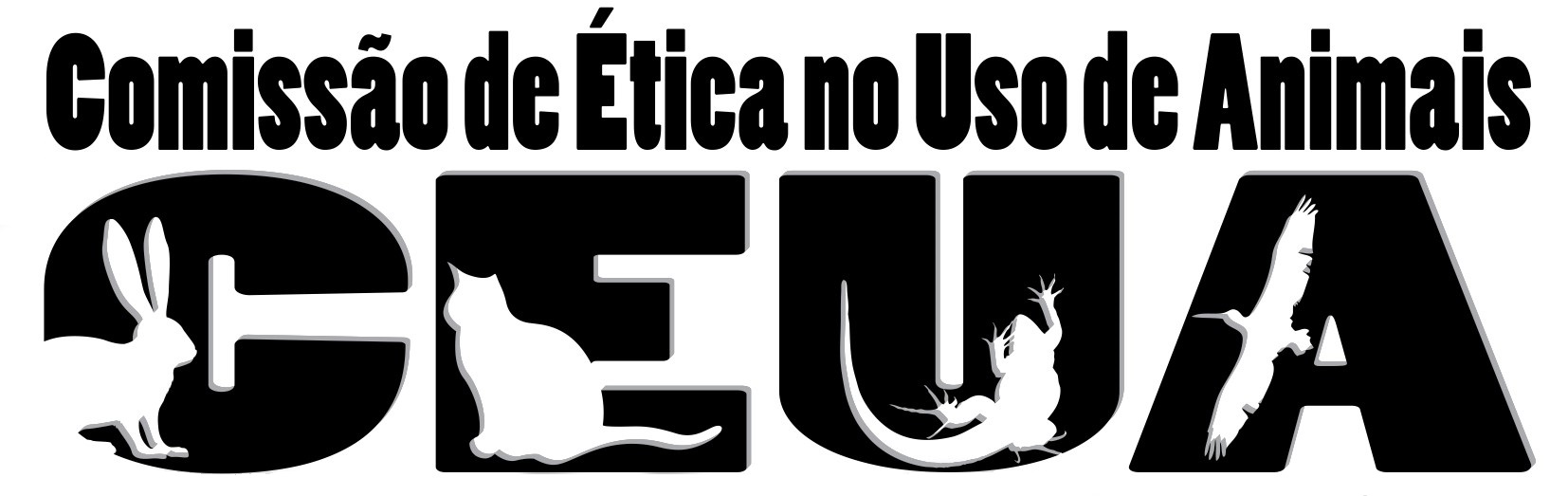 